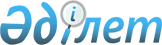 О водоохранных зонах и полосах и их режиме хозяйственного использования рек Кошкар-Ата, Карасу города Шымкент Южно-Казахстанской области
					
			Утративший силу
			
			
		
					Постановление Акимата Южно-Казахстанской области N 384 от 12 декабря 2007 года. Зарегистрировано Департаментом юстиции Южно-Казахстанской области 29 декабря 2007 года за N 1970. Утратило силу постановлением акимата Южно-Казахстанской области от 30 июля 2013 года N 201      Сноска. Утратило силу постановлением акимата Южно-Казахстанской области от 30.07.2013 N 201.

      В соответствии со статьями  39, 116 Водного кодекса и статьи  134 Земельного кодекса Республики Казахстан, постановлением Правительства Республики Казахстан от 16 января 2004 года  N 42   "Об утверждении Правил установления водоохранных зон и полос", в целях предотвращения загрязнения, засорения и истощения поверхностных вод, а также сохранения животного и растительного мира, акимат области  ПОСТАНОВЛЯЕТ : 

      1. На основании подготовленной проектно-технической документации установить водоохранные зоны и полосы рек Кошкар-Ата и Карасу города Шымкента Южно-Казахстанской области. 

      2. Акиму города Шымкент и уполномоченному органу, осуществляющему функции охраны окружающей среды, в пределах своих полномочий: 

      1) обеспечить соблюдение режима использования территории водоохранных зон и полос; 

      2) организовать работу по установлению водоохранных зон и полос, в установленном законом порядке; 

      3) провести широкую разъяснительную работу через средства массовой информации по поддержанию рек Кошкар-Ата, Карасу в состоянии, соответствующем санитарно-гигиеническим и экологическим требованиям, для предотвращения загрязнения и истощения поверхностных вод, а также сохранения животного и растительного мира. 

      3. Установить режим хозяйственного пользования в пределах водоохранных зон и полос рек Кошкар-Ата и Карасу (приложение). 

4. Контроль за исполнением настоящего постановления возложить на первого заместителя акима области Абишева И.А. 

      5. Настоящее постановление вводится в действие по истечении десяти календарных дней со дня первого официального опубликования.            Аким  области 

Приложение к постановлению 

акимата Южно-Казахстанской области 

от 12 декабря 2007 года N 384  Режим хозяйственного пользования в пределах водоохранных зон и полос 

рек Кошкар-Ата и Карасу       1.В пределах водоохранных зон запрещается: 

      1) ввод в эксплуатацию новых и реконструированных объектов, не обеспеченных сооружениями и устройствами, предотвращающими загрязнение и засорение водных объектов: 

      2) размещение и строительство складов для хранения удобрений, пестицидов, ядохимикатов и нефтепродуктов, пунктов технического обслуживания и мойки автомашин и сельхозтехники, механических мастерских, устройств свалок мусора, промышленных и хозяйственно-бытовых отходов, скотомогильников, площадок для заправки аппаратуры пестицидами и ядохимикатами, взлетно-посадочных полос для проведения авиационно-химических работ, а также размещение других объектов, отрицательно влияющих на качество воды; 

      3) проведение строительных, дноуглубительных и взрывных работ, добыча полезных ископаемых, прокладка кабелей, трубопроводов и других коммуникаций, буровых, сельскохозяйственных и иных работ без проектов, согласованных в установленном порядке с государственными органами по использованию и охране окружающей среды и водного фонда, местными исполнительными органами и   другими специальными уполномоченными органами; 

      4) применение способа авиаобработки ядохимикатами и авиаподкормки минеральными удобрениями сельхозкультур и лесонасаждений на расстоянии 2000 м от уреза воды в водном источнике без согласования с местными исполнительными органами, государственными органами использования и охраны окружающей среды, управления водными ресурсами и другими специальными уполномоченными органами; 

      5) применение органических и минеральных удобрений, ядохимикатов и пестицидов; 

      6) купание и санитарная обработка скота и другие виды хозяйственной деятельности, ухудшающие гидрохимический состав воды. 

      2. В пределах водоохранных полос помимо вышеуказанного запрещается: 

      1) распашка земель, выпас скота, рубка древесно - кустарниковой растительности; 2) устройство палаточных городков, постоянных стоянок автомобилей, летних лагерей для скота; 

      3) строительство зданий и сооружений, кроме водозаборных, водорегулирующих, защитных и других сооружений специального назначения, за исключением случаев, предусмотренных законодательством Республики Казахстан: 

      4) отводы земельных участков под строительство индивидуальных жилых домов и выделение участков под дачи и коллективные сады при отсутствии согласования государственных уполномоченных органов; 

      5) использование в населенных пунктах санитарных надворных построек, не оборудованных водонепроницаемыми выгребами; 

      6) эксплуатация существующих объектов, не обеспеченных сооружениями и устройствами, предотвращающими загрязнение водоемов. 
					© 2012. РГП на ПХВ «Институт законодательства и правовой информации Республики Казахстан» Министерства юстиции Республики Казахстан
				